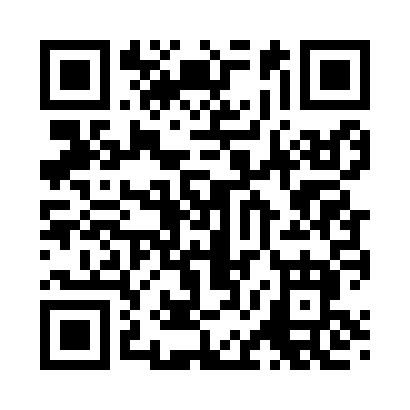 Prayer times for Enumclaw, Washington, USAMon 1 Jul 2024 - Wed 31 Jul 2024High Latitude Method: Angle Based RulePrayer Calculation Method: Islamic Society of North AmericaAsar Calculation Method: ShafiPrayer times provided by https://www.salahtimes.comDateDayFajrSunriseDhuhrAsrMaghribIsha1Mon3:145:171:125:259:0711:102Tue3:155:171:125:259:0711:103Wed3:155:181:125:259:0711:094Thu3:155:191:135:259:0611:095Fri3:165:191:135:259:0611:096Sat3:165:201:135:259:0511:097Sun3:175:211:135:259:0511:098Mon3:175:221:135:259:0411:089Tue3:195:231:135:259:0411:0710Wed3:205:231:135:259:0311:0611Thu3:225:241:145:259:0311:0412Fri3:245:251:145:259:0211:0313Sat3:255:261:145:259:0111:0114Sun3:275:271:145:249:0011:0015Mon3:295:281:145:249:0010:5816Tue3:315:291:145:248:5910:5717Wed3:325:301:145:248:5810:5518Thu3:345:311:145:248:5710:5319Fri3:365:321:145:238:5610:5220Sat3:385:331:145:238:5510:5021Sun3:405:351:145:238:5410:4822Mon3:425:361:145:228:5310:4623Tue3:435:371:155:228:5210:4424Wed3:455:381:155:228:5010:4325Thu3:475:391:155:218:4910:4126Fri3:495:401:155:218:4810:3927Sat3:515:421:155:208:4710:3728Sun3:535:431:145:208:4610:3529Mon3:555:441:145:198:4410:3330Tue3:575:451:145:198:4310:3131Wed3:595:461:145:188:4210:29